Администрация муниципального образования«Корниловское сельское поселение»_________________________________________________________________
ПОСТАНОВЛЕНИЕс.Корнилово                                         № 393                                          от 16.12.2021 г.      В целях соблюдения законодательства Российской Федерации, в соответствии с Федеральным законом от 31.07.2020 № 248-ФЗ «О государственном контроле (надзоре) и муниципальном контроле в Российской Федерации»
ПОСТАНОВЛЯЮ:
1. Отменить Постановление № 147  от 14.04.2015 г «Об утверждении административного регламента исполнения муниципальной функции по осуществлению муниципального контроля за сохранностью автомобильных дорог местного значения в границах муниципального образования  «Корниловское сельское поселение».2. Настоящее постановление опубликовать на официальном сайте Администрации Корниловского сельского поселения http://korpos.ru/, и издании «Информационный бюллетень Корниловского сельского поселения».3.   Контроль за исполнением настоящего постановления оставляю за собой.	Глава поселения __________________________ Макаров В.В.  Об отмене постановления Администрации Корниловского сельского поселения от 14.04.2015 года № 147 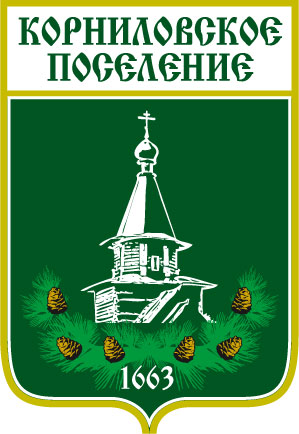 